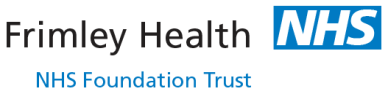 Clinical Guideline: Scrotal Lumps								Site: FPH